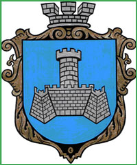 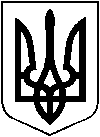 УКРАЇНАХМІЛЬНИЦЬКА МІСЬКА РАДАВінницької областіВИКОНАВЧИЙ КОМІТЕТРІШЕННЯвід “  __ ”    _______         2021р.                                                                   № ____             м. ХмільникПро затвердження проектно-кошторисної документації Розглянувши експертний звіт товариства з обмеженою відповідальністю «Інженерно-будівельне бюро» від 17 лютого 2021 року № 05-0042 щодо розгляду кошторисної частини проектної документації по робочому проекту: «Нове будівництво пам'ятного знаку хмільничанам-ліквідаторам наслідків аварії на ЧАЕС по пр. Свободи в м. Хмільник Вінницької області», у відповідності до ст. 31 Закону України «Про регулювання містобудівної діяльності», Закону України «Про архітектурну діяльність», абз. 5 п. 4 Порядку затвердження проектів будівництва і проведення їх експертизи, затвердженого постановою Кабінету Міністрів України від 11.05.2011 № 560, керуючись пп. 1 п. а ч. 1 ст. 31 ст. 59 Закону України «Про місцеве самоврядування в Україні», виконавчий комітет  Хмільницької міської  ради  В И Р І Ш И В :1. Затвердити кошторисну частину проектної документації по  робочому проекту: «Нове будівництво пам'ятного знаку хмільничанам-ліквідаторам наслідків аварії на ЧАЕС по пр. Свободи в м. Хмільник Вінницької області».Загальна кошторисна вартість будівництва у поточних цінах складає– 594,204 тис. грн., у тому числі: будівельні роботи – 424,591 тис. грн., устаткування, меблі, інвентар – 16,892 тис. грн., інші витрати – 152,721 тис.грн.2. Контроль за виконанням цього рішення покласти на заступника міського голови з питань діяльності виконавчих органів  міської ради згідно з розподілом обов’язків. Міський голова                                             М.В. Юрчишин